Приложение №1 к решению Кетовской районной Думыот «_____» _________ 2020 г. № ___________ «О внесении изменений в правила землепользования и застройки Становского сельсовекта Кетовского района Курганской области»Администрация Кетовского районаПроект внесения изменений в правила землепользования и застройки Становского сельсовета Кетовского района Курганской областис. Кетово 2020ВведениеПроект внесения изменений в правила землепользования и застройки Становского сельсовета Кетовского района Курганской области (далее – Правил ПЗЗ) разработан Администрацией Кетовского района на основании: - положения п.3 части 1 статьи 8 Градостроительного кодекса РФ (ФЗ190 от 29.12.2004г.);- положения п.20 части 1 статьи 14 закона от 06.10.2003г. №131-ФЗ «Об общих принципах организации местного самоуправления в Российской Федерации»;- постановления Администрации Кетовского района № 1123 от 16 июня  2020 г. « О подготовке проекта внесения изменений в правила землепользования и застройки Становского сельсовета Кетовского района Курганской области».При разработке проекта учтены и использованы следующие законодательные нормативные документы:-	Градостроительный Кодекс Российской Федерации от 29.12.2004 года № 190-ФЗ (с изменениями и дополнениями);-	Земельный Кодекс Российской Федерации (Федеральный Закон от 25.10.2001 года № 136-ФЗ);- Федеральный закон от 24.07.2007 г. № 221-ФЗ «О государственном кадастре недвижимости»;-	СП42.13330.2011. Градостроительство. Планировка и застройка городских и сельских поселений;-	СанПиН 2.2.1/2.1.1.1200-03 Санитарно-защитные зоны и санитарная классификация предприятий, сооружений и иных объектов;- Региональные нормативы градостроительного проектирования Курганской области, утвержденные Постановлением правительства Курганской области от 30.03.2009 №178;Исходные данные, используемые для проекта: Правила замлепользования и застройки Становского сельсовета размещенные на официальном сайте Администрации Кетовского района (адрес: http://ketovo45.ru/ekonomika_i_finansy/arhitektura_i_gradostroitelstvo/dokumenty_gp_i_pzz_stp_ngp_rayona/);Кадастровые планы территории.Обоснование изменений Правил землепользования и застройки Становского сельсовета Кетовского района Курганской области. Настоящий проект внесения изменений в правила землепользования и застройки предполагает внесение изменений в графическую часть правил. В соответствии с проектом:В графическую часть вносятся следующие изменения.1.1  Земельный участок с кадастровым номером 45:08:030711:501 местоположение установлено относительно ориентира, расположенного в границах участка. Почтовый адрес ориентира: Курганская область, Кетовский район, сельскохозяйственный кооператив им. Красина,  площадью 802099 кв. м  планируется перевести из зоны естественного ландшафта, сельскохозяйственных угодий земель сельскохозяйственного назначения (ЕЛ) в зону сельскохозяйственного использования (СХ-4). Изменения вносятся в графическую часть правил землепользования и застройки Становского сельсовета, разработанных Администрацией Кетовского района утвержденных решением Кетовской районной Думы от 25.07.2018 года № 326, с учетом последующих изменений. Для удобства рассмотрения настоящего проекта изменений ниже приводятся фрагмент «Карты градостроительного зонирования Становского сельсовета» рис. 1-2 до и после внесения изменений.  Рисунок 1. Фрагмент Утвержденной КГЗ Становского сельсовета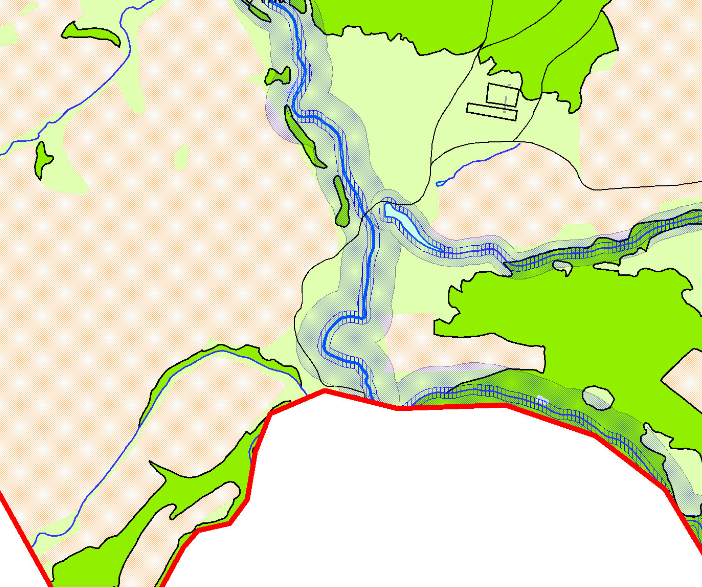  М 1:5000 Рисунок 2. Фрагмент  КГЗ Становского сельсоветас предлагаемыми изменениями М 1:5000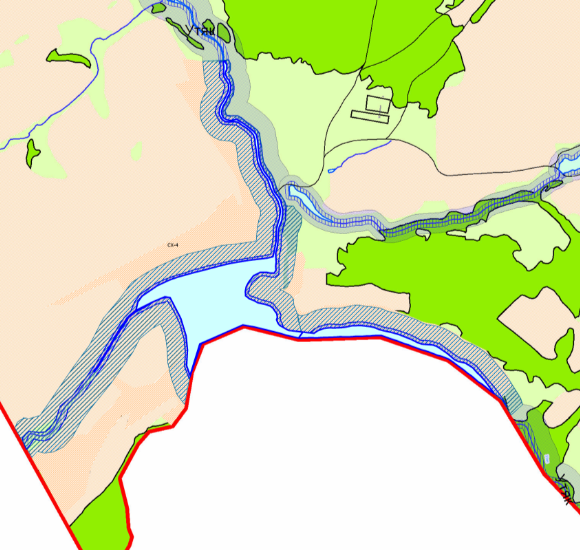 1.2  Земельный участок площадью 752 кв.м., расположенного по адресу: Курганская область, Кетвоский район, д.Козлово,  планируется перевести из зоны естественного ландшафта, сельскохозяйственных угодий земель сельскохозяйственного назначения (ЕЛ), зоны мест отдыха общего пользования (РЗ-1) в зону сельскохозяйственного использования (СХ-4). Изменения вносятся в графическую часть правил землепользования и застройки Становского сельсовета, разработанных Администрацией Кетовского района утвержденных решением Кетовской районной Думы от 25.07.2018 года № 326, с учетом последующих изменений. Для удобства рассмотрения настоящего проекта изменений ниже приводятся фрагмент «Карты градостроительного зонирования Становского сельсовета» рис. 3-6 до и после внесения изменений.  Рисунок 3. Фрагмент Утвержденной КГЗ Становского сельсовета М 1:5000 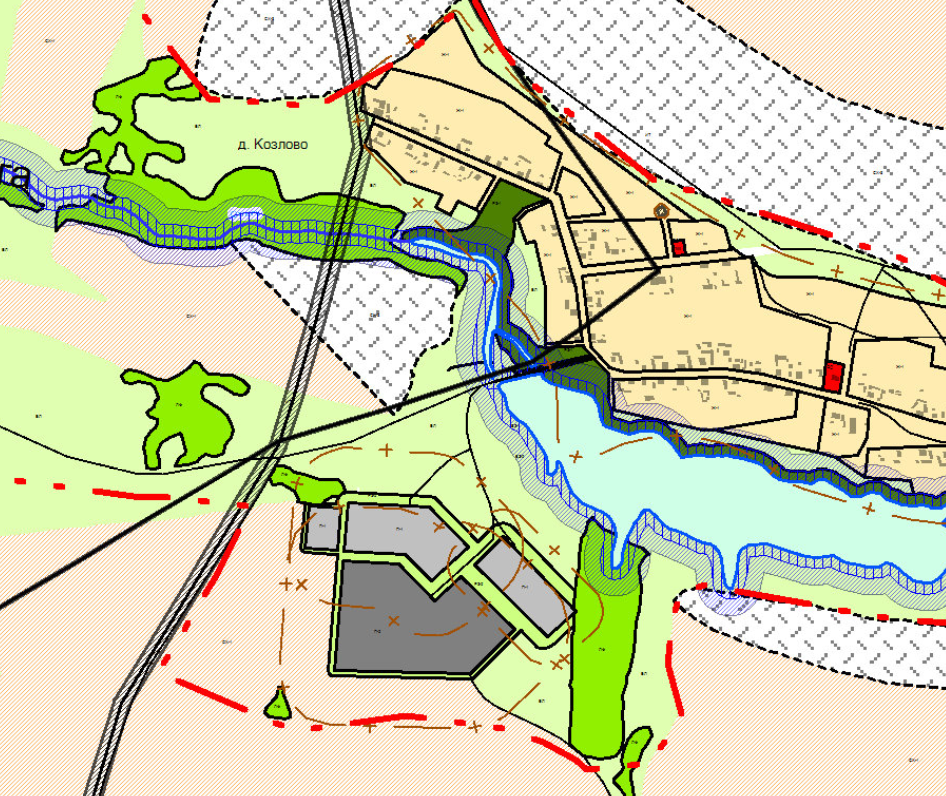 Рисунок 4. Фрагмент  КГЗ Становского сельсоветас предлагаемыми изменениями М 1:5000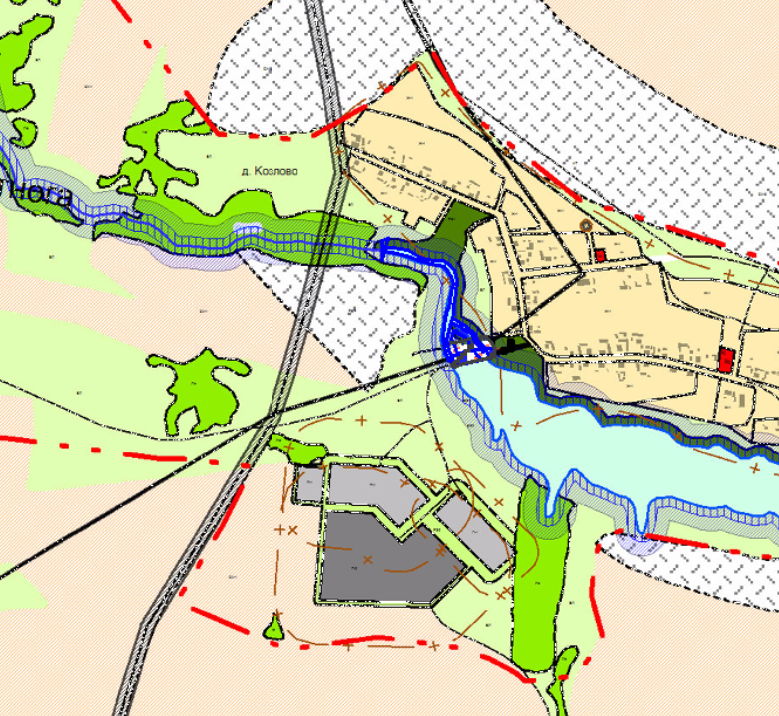 Рисунок 5. Фрагмент Утвержденной Карты градостроительного зонирования территории д.Козлово М 1:5000 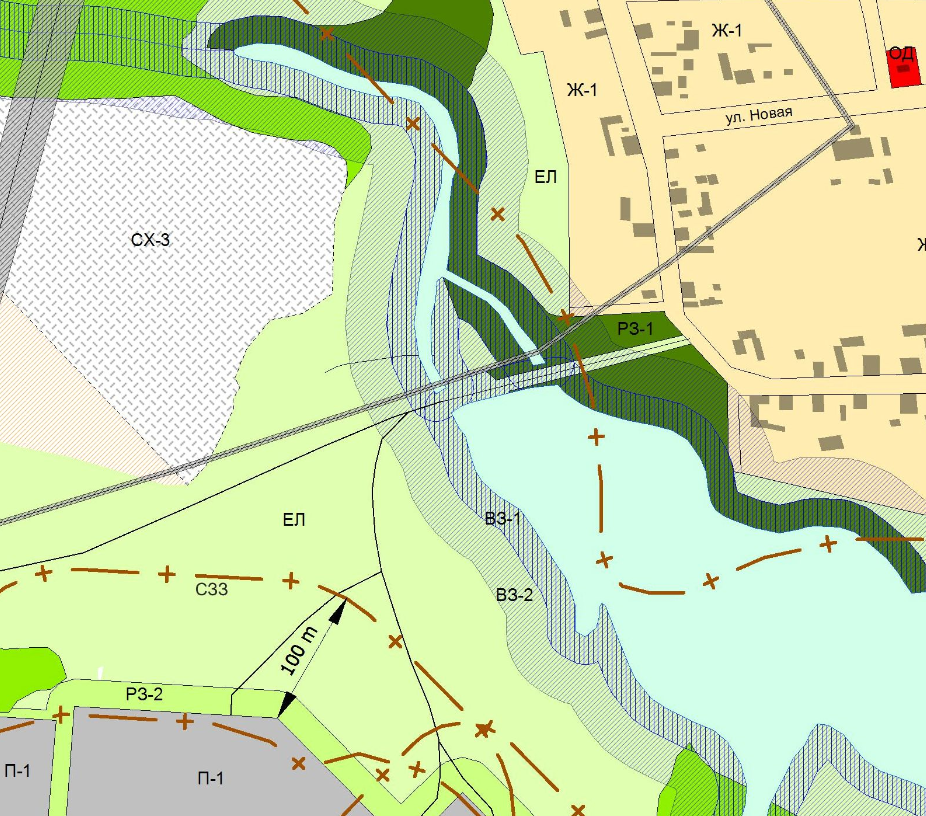 Рисунок 6. Фрагмент Утвержденной Карты градостроительного зонирования территории д.КозловоМ 1:5000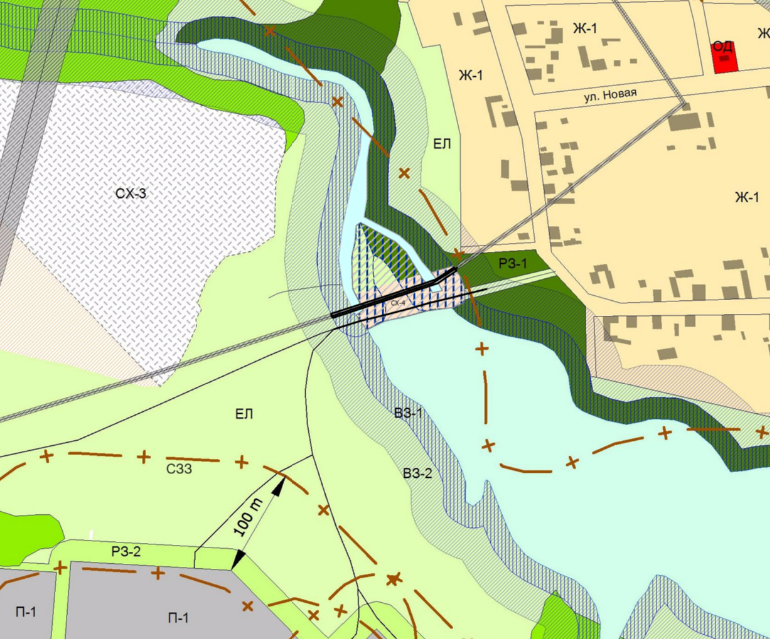 